                                                                           priebežne do nej vypĺňajte stĺpec monitoring.!!!!!!!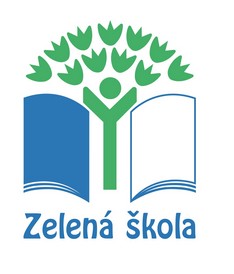 V Budimíre,   14.6.2022                                                                                          Mgr. Bibiána  Baltovičová,Environmentálny akčný plán školy:  ZŠ s MŠ M.R.Štefánika Budimír 11Environmentálny akčný plán školy:  ZŠ s MŠ M.R.Štefánika Budimír 11Environmentálny akčný plán školy:  ZŠ s MŠ M.R.Štefánika Budimír 11Environmentálny akčný plán školy:  ZŠ s MŠ M.R.Štefánika Budimír 11Environmentálny akčný plán školy:  ZŠ s MŠ M.R.Štefánika Budimír 11Environmentálny akčný plán školy:  ZŠ s MŠ M.R.Štefánika Budimír 11Zvolená prioritná téma:     odpad      pre certifikačné obdobie:  2019/ 2020/ 2021/ 2022/Zvolená prioritná téma:     odpad      pre certifikačné obdobie:  2019/ 2020/ 2021/ 2022/Zvolená prioritná téma:     odpad      pre certifikačné obdobie:  2019/ 2020/ 2021/ 2022/Zvolená prioritná téma:     odpad      pre certifikačné obdobie:  2019/ 2020/ 2021/ 2022/Zvolená prioritná téma:     odpad      pre certifikačné obdobie:  2019/ 2020/ 2021/ 2022/Zvolená prioritná téma:     odpad      pre certifikačné obdobie:  2019/ 2020/ 2021/ 2022/Silné stránkySilné stránkySilné stránkySlabé stránkySlabé stránkySlabé stránkySpolupracujúca komunita Spolupracujúca komunita Spolupracujúca komunita Netriedime odpad celoplošne Netriedime odpad celoplošne Netriedime odpad celoplošne  Zberný dvor v obci Zberný dvor v obci Zberný dvor v obci V šk. roku 2021/22 pribudol na žiadosť rodičov v škole automat na pečivo V šk. roku 2021/22 pribudol na žiadosť rodičov v škole automat na pečivo V šk. roku 2021/22 pribudol na žiadosť rodičov v škole automat na pečivoVýchodiskový stav:Týždenné váženie odpadu              20.  24.4.2020                                        (506 žiakov)V septembri 2021 urobíme audit – spočítame vrecia, ktoré v škole zaplníme odpadom počas týždňa, aby sme vedeli nastaviť na základe východiskového stavu cieľový – o koľko vriec komunálneho odpadu vieme znížiť jeho množstvo.Splnené – po týždňovom separovaní a vážení  od 18.10. do  22.10 2021                       VYHODNOTENIE:   (526 žiakov)KONCOROČNÉ  VÁŽENIE  OD 23.5 – 27.5.2022                                                          VYHODNOTENIE:  (počet žiakov 543) + UK žiaciZáver: Obava z toho, že sa nám navýšia  plasty sa nepotvrdil – znížili sme.Nečakane sme papier – zvýšili.  / bol to projektový  celoškolský týždeň, asi ???/V triedení odpadu pokračujeme v každej triede – zberné nádoby sú zabezpečené.Východiskový stav:Týždenné váženie odpadu              20.  24.4.2020                                        (506 žiakov)V septembri 2021 urobíme audit – spočítame vrecia, ktoré v škole zaplníme odpadom počas týždňa, aby sme vedeli nastaviť na základe východiskového stavu cieľový – o koľko vriec komunálneho odpadu vieme znížiť jeho množstvo.Splnené – po týždňovom separovaní a vážení  od 18.10. do  22.10 2021                       VYHODNOTENIE:   (526 žiakov)KONCOROČNÉ  VÁŽENIE  OD 23.5 – 27.5.2022                                                          VYHODNOTENIE:  (počet žiakov 543) + UK žiaciZáver: Obava z toho, že sa nám navýšia  plasty sa nepotvrdil – znížili sme.Nečakane sme papier – zvýšili.  / bol to projektový  celoškolský týždeň, asi ???/V triedení odpadu pokračujeme v každej triede – zberné nádoby sú zabezpečené.Východiskový stav:Týždenné váženie odpadu              20.  24.4.2020                                        (506 žiakov)V septembri 2021 urobíme audit – spočítame vrecia, ktoré v škole zaplníme odpadom počas týždňa, aby sme vedeli nastaviť na základe východiskového stavu cieľový – o koľko vriec komunálneho odpadu vieme znížiť jeho množstvo.Splnené – po týždňovom separovaní a vážení  od 18.10. do  22.10 2021                       VYHODNOTENIE:   (526 žiakov)KONCOROČNÉ  VÁŽENIE  OD 23.5 – 27.5.2022                                                          VYHODNOTENIE:  (počet žiakov 543) + UK žiaciZáver: Obava z toho, že sa nám navýšia  plasty sa nepotvrdil – znížili sme.Nečakane sme papier – zvýšili.  / bol to projektový  celoškolský týždeň, asi ???/V triedení odpadu pokračujeme v každej triede – zberné nádoby sú zabezpečené.Východiskový stav:Týždenné váženie odpadu              20.  24.4.2020                                        (506 žiakov)V septembri 2021 urobíme audit – spočítame vrecia, ktoré v škole zaplníme odpadom počas týždňa, aby sme vedeli nastaviť na základe východiskového stavu cieľový – o koľko vriec komunálneho odpadu vieme znížiť jeho množstvo.Splnené – po týždňovom separovaní a vážení  od 18.10. do  22.10 2021                       VYHODNOTENIE:   (526 žiakov)KONCOROČNÉ  VÁŽENIE  OD 23.5 – 27.5.2022                                                          VYHODNOTENIE:  (počet žiakov 543) + UK žiaciZáver: Obava z toho, že sa nám navýšia  plasty sa nepotvrdil – znížili sme.Nečakane sme papier – zvýšili.  / bol to projektový  celoškolský týždeň, asi ???/V triedení odpadu pokračujeme v každej triede – zberné nádoby sú zabezpečené.Východiskový stav:Týždenné váženie odpadu              20.  24.4.2020                                        (506 žiakov)V septembri 2021 urobíme audit – spočítame vrecia, ktoré v škole zaplníme odpadom počas týždňa, aby sme vedeli nastaviť na základe východiskového stavu cieľový – o koľko vriec komunálneho odpadu vieme znížiť jeho množstvo.Splnené – po týždňovom separovaní a vážení  od 18.10. do  22.10 2021                       VYHODNOTENIE:   (526 žiakov)KONCOROČNÉ  VÁŽENIE  OD 23.5 – 27.5.2022                                                          VYHODNOTENIE:  (počet žiakov 543) + UK žiaciZáver: Obava z toho, že sa nám navýšia  plasty sa nepotvrdil – znížili sme.Nečakane sme papier – zvýšili.  / bol to projektový  celoškolský týždeň, asi ???/V triedení odpadu pokračujeme v každej triede – zberné nádoby sú zabezpečené.Východiskový stav:Týždenné váženie odpadu              20.  24.4.2020                                        (506 žiakov)V septembri 2021 urobíme audit – spočítame vrecia, ktoré v škole zaplníme odpadom počas týždňa, aby sme vedeli nastaviť na základe východiskového stavu cieľový – o koľko vriec komunálneho odpadu vieme znížiť jeho množstvo.Splnené – po týždňovom separovaní a vážení  od 18.10. do  22.10 2021                       VYHODNOTENIE:   (526 žiakov)KONCOROČNÉ  VÁŽENIE  OD 23.5 – 27.5.2022                                                          VYHODNOTENIE:  (počet žiakov 543) + UK žiaciZáver: Obava z toho, že sa nám navýšia  plasty sa nepotvrdil – znížili sme.Nečakane sme papier – zvýšili.  / bol to projektový  celoškolský týždeň, asi ???/V triedení odpadu pokračujeme v každej triede – zberné nádoby sú zabezpečené.EAP písomne schválil (uveďte meno regionálneho koordinátora, ktorý váš EAP schválil e-mailom): EAP písomne schválil (uveďte meno regionálneho koordinátora, ktorý váš EAP schválil e-mailom): Mirka Sliacka Jarka MartinkovičováMirka Sliacka Jarka MartinkovičováDátum schválenia:30.6.2020 28.6.2021CieľAktivitaZodpovedná osoba a termínZodpovedná osoba a termínIndikátor/Ukazovateľ úspechuMonitoring/Postupujeme podľa plánu?CIEĽ - 1AZavedenie triedeného odpadu -  do júna 2021Cieľ -1B: Realizácia vzdelávacích aktivít s cieľom zvýšiť informovanosť žiakov o význame separácie odpadu do júna 2023AKTIVITA 1: Dotazník pre žiakov 2. stupňa na tému odpad / separácia, recyklácia, nakladanie s odpadom,.../Z: Mgr. Petrášková a žiačky Kolégia Miška Vasilová, Simonka Petrová, Karolínka SabováT:22/23Z: Mgr. Petrášková a žiačky Kolégia Miška Vasilová, Simonka Petrová, Karolínka SabováT:22/23Vyplnené a vyhodnotené dotazníky 100 ksTermín: Február 2020Splnené podľa plánu – vyplnené dotazníky v počte 100ksVyhodnotenie uvedené v Kronike Zelenej školyPre ZŠ s MŠ M. R .Štefánika BudimírVzdelávacie aktivity nanovo realizovať  - október 2022 – rovesnícke vzdelávanie pre 1. stupeň a 5. ročník  Verejný prieskum – Čo vieš o odpade  a jeho dopade?? S informačnou kampaňou – október 2022CIEĽ - 1AZavedenie triedeného odpadu -  do júna 2021Cieľ -1B: Realizácia vzdelávacích aktivít s cieľom zvýšiť informovanosť žiakov o význame separácie odpadu do júna 2023AKTIVITA 2: Infookienko – Vieš , ako dlho sa rozkladá odpad?Zhotovenieinformačnej tabule o dĺžke rozkladu odpadu v prírode a umiestniť ich pri zberných nádobách školyZ: Mgr. Baltovičová,  Z: Mgr. Baltovičová,  Informačná tabuľa s rôznym druhom odpadu a s uvedením dĺžky jeho rozkladu v prírode. Vyplnenie mini dotazníka na tému rozkladu odpadu v prírode pred a po umiestnení tabule./ Tabuľa bude mať formu náučnej tabule so strieškou./Termín: september 2020Zmena termínu – jún 2021---- z technických príčin presúvame na september – pán školník je dlhodobo PN – výroba stojanuŽiaci zhotovujú na tech. výchove – termín do 31.6. 2022 CIEĽ - 1AZavedenie triedeného odpadu -  do júna 2021Cieľ -1B: Realizácia vzdelávacích aktivít s cieľom zvýšiť informovanosť žiakov o význame separácie odpadu do júna 2023Aktivita 3:Odpad a jeho dopad - rovesnícke vzdelávanie – Znečisťovanie vody odpadomZ: Mgr. Petrášková, Mgr. BaltovičováT: 21/22........................T: 22/23Z: Mgr. Petrášková, Mgr. BaltovičováT: 21/22........................T: 22/23Informácie  na stránke školy s fotodokumentáciou, vypracované pracovné listy pred a po rovesníckom vzdelávaníTermín: október  2020Splnené – máj 2021    - Kahoot zmeraný na triedenie odpadu (vytvorili žiaci 7.A) – výučba v téme 1.hodina pre celý 2.stupeň – 13.5.2021- Aktivitu zopakujeme v septembri 2021 ako rovesnícke vzdelávanie pre 5. ročníky – Splnené .https://create.kahoot.it/details/6cd1f6c2-b0d7-4cce-98c7-39a5fe56ee652.hodina - na tomto linku nájdete Escape room: (vytvorila žiačka 7.A Zuzana Szattlerová)https://www.thinglink.com/video/1447858627586031617-výučba v téme 1.hodina pre celý 2.stupeň – 13.5.2021- Aktivitu zopakujeme v októbri  2021 ako rovesnícke vzdelávanie pre 4. ročníky. ---presunuté a splnené počas– Deň vody – marec 2022Odpad a jeho dopad na vodný systém – rovesnícke vzdelávanie pre 2. a 3.ročníky – október 2022Odpad a jeho dopad na vodný systém – rovesnícke vzdelávanie pre 5. ročníky – október 2022CIEĽ - 1AZavedenie triedeného odpadu -  do júna 2021Cieľ -1B: Realizácia vzdelávacích aktivít s cieľom zvýšiť informovanosť žiakov o význame separácie odpadu do júna 2023Aktivita 4:Odpad a jeho dopad – Rovesnícke vzdelávanie  - Znečisťovanie pôdy odpadom.Z: Mgr. Petrášková, Mgr. BaltovičováT: 22/23Z: Mgr. Petrášková, Mgr. BaltovičováT: 22/23Informácie  na stránke školy s fotodokumentáciou, vypracované pracovné listy pred a po rovesníckom vzdelávaníTermín: február 2021Časť plnená  - marec 2021  skupina žiakov z jednej triedy učí svojich žiakov  Presunuté – máj 2021Splnené – jún 2021- Aktivitu zopakujeme v marci 2022 ako rovesnícke vzdelávanie pre 2. a 3. ročníky Použijeme aj portál KOZMIX.ZMENA – akcia naplánovaná na 28.4.2022– bádateľské aktivity v teréne  celoškolská aktivita – splnenéOdpad a jeho dopad na pôdny systém – rovesnícke vzdelávanie pre 4.ročníky – apríl 2023Odpad a jeho dopad na pôdny systém – rovesnícke vzdelávanie pre 6. a 7.. ročníky – apríl 2023CIEĽ - 1AZavedenie triedeného odpadu -  do júna 2021Cieľ -1B: Realizácia vzdelávacích aktivít s cieľom zvýšiť informovanosť žiakov o význame separácie odpadu do júna 2023Aktivita 4:Odpad a jeho dopad – Rovesnícke vzdelávanie  - Znečisťovanie pôdy odpadom.Aktivita 7: Zber starých mobilovZ: Mgr.Petrášková a žiačky 7.A (Čarná, Taišová, Ivanová, Križovičová, Sokolová)Z: Mgr.Petrášková a žiačky 7.A (Čarná, Taišová, Ivanová, Križovičová, Sokolová)Vyzbieraných 68 ks starých mobilov, odovzdaných firme Asekol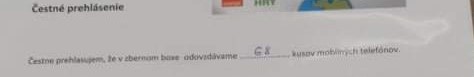 Aktivita 6:Zaviesť triedenie odpadu v ŠJBaltovičová + vedúca ŠJBaltovičová + vedúca ŠJSplnené – súbežne s triedením odpadu v škole + kompostovanie bio odpadu z kuchyne.Aktivita 7:Výroba kompostérov z paliet na bioodpad z kuchyne a triedBaltovičová Baltovičová Splnené - Jún 2022 – žiaci vybudovali 2. kompostérAktivita 6: Deň Zeme na 1.a 2.stupni vyučovacie aktivity s prírodnými pomôckamiZ: Mgr.PetráškováA 7.A trieda+ Mgr. MalučkýT: 21/22T: 22/23Triedni učiteliaZ: Mgr.PetráškováA 7.A trieda+ Mgr. MalučkýT: 21/22T: 22/23Triedni učitelia8 ks (za každú triedu) vyplnených mapiek po absolvovaní všetkých stanovíšťfotodokumentácia bude doplnenáhttps://zsbudimir.edupage.org/?#photos:album:1416https://zsbudimir.edupage.org/news/#photos:album:1417V aktivite – zber starých mobilov budeme pokračovať v mesiacoch  september  - november 2022 CIEĽ 2: Znížiť objem  komunálneho odpadu separovaním papierového   odpadu aspoň o 10%  do konca mája 2023Čo s vyseparovaným papierom? Aktivita 1:Vyrobme si eko papier  /Ako sa vyrábal papier kedysi?/Z: Mgr. Baltovičová a vyučujúce VYVT:21/22T:22/23Z: Mgr. Baltovičová a vyučujúce VYVT:21/22T:22/23Výroba eko papiera zo skartovaného papiera z kanceláriíTermín: September 2020Zmena termínu – jún 2021 Aktivita splnená s kolégiom Zelenej školy z 1. stupňa – 13.jún 2022Presunuté  -- Aktivitu zrealizujeme  s kolégiom Zelenej školy 2. stupňa v októbri 2022. CIEĽ 2: Znížiť objem  komunálneho odpadu separovaním papierového   odpadu aspoň o 10%  do konca mája 2023Aktivita 2:Pozdravy pre starých rodičov z Eko papieraZ: Mgr. Baltovičová a vyučujúce VYVT:22/23Z: Mgr. Baltovičová a vyučujúce VYVT:22/23Výroba pozdravov pre starkých z vlastného eko papieraTermín: Október 2020Zmena termínu – máj 2021 –Deň rodiny Zmena termínu – október  2022 – pre 2.stupeň CIEĽ 2: Znížiť objem  komunálneho odpadu separovaním papierového   odpadu aspoň o 10%  do konca mája 2023Aktivita 3:Tvorivé dielne spojené s vianočnou burzouZ: Mgr. Baltovičová T:22/23Z: Mgr. Baltovičová T:22/23Výroba vianočných pozdravov, prezentov a ozdôb z eko papiera vlastnej výroby- šitie tašiek zo starých tričiek- šitie voňavých srdiečok zo starších nepotrebných odevov Termín: od október 2020  do december 2020Splnené – tašky zo starých tričiek.....ostatné presúvame na november a december 2022 CIEĽ 2: Znížiť objem  komunálneho odpadu separovaním papierového   odpadu aspoň o 10%  do konca mája 2023Aktivita 4:Záložka do knihy z eko papieraZ: Mgr. Baltovičová a vyučujúce VYVZ: Mgr. Baltovičová a vyučujúce VYVVýroba záložiek z vlastného eko papiera Termín: Marec 2021 Zmena termínu – marec  2022 – Marec – mesiac knihy Splnené – pri príležitosti Dňa učiteľov vyrábali žiaci 2.stupňa CIEĽ 2: Znížiť objem  komunálneho odpadu separovaním papierového   odpadu aspoň o 10%  do konca mája 2023Aktivita 5:To, čo mne už nesluší, možno iných potešíAktivitou sme podporili zbierku pre OZ Gaštanový koník v Snine. V sobotu 5. marca bola zbierka osobne odovzdaná. Z: Mgr. Danica HanudeľováT:22/23Z: Mgr. Danica HanudeľováT:22/23Výmenná burza nepotrebného šatstva Termín: November 2019 – splnenéAktivita obnovená a trvá – na chodbe je umiestnený stojan, kde sa môže zavesiť čisté šatstvo – kto potrebuje, môže si vybrať. https://zsbudimir.edupage.org/news/#photos:album:1403Aktivita trvá aj v školskom roku 2022/ 2023 CIEĽ 2: Znížiť objem  komunálneho odpadu separovaním papierového   odpadu aspoň o 10%  do konca mája 2023Aktivita 6:Jesenný zber papiera2019 - novemberJarný zber papiera2020 – marecJesenný zber papiera – november 2020Jarný zber papiera - marec 2021Letný zber papiera – Jún 2022Z: Mgr. Banská a triedni učitelia*Mgr. BaltovičováZ: Mgr. Banská a triedni učitelia*Mgr. BaltovičováZber papiera v jeseni a na jar s vytriedením šmirákov v triedach na opätovné využitieT:22/23Termín: November 2019 - splnené Termín: Marec 2020 – presunutý termín na jún 2020 – splnenéŠmiráky zbierame a využívame*Splnené – v spolupráci s KOSITom sme zbierali a odovzdávali papier v mesiacoch október – február.Plánujeme máj – jún (JARNÝ  ZBER PAPIERA)https://zsbudimir.edupage.org/news/?zac=20#photos:album:1383S KOSIT-om -- letný zber 20. – 22.6.2022  plánovaná aktivita+ v zbere pokračujeme aj v ďalšom roku  CIEĽ 2: Znížiť objem  komunálneho odpadu separovaním papierového   odpadu aspoň o 10%  do konca mája 2023Aktivita 7:Veľký jesenný festival hry a zábavy pre širokú verejnosťZ: Mgr. Baltovičová T:21/22T:22/23Z: Mgr. Baltovičová T:21/22T:22/23Záhradná bezoodpadová party s použitím:- vlastných nápojových nádob a príboru - hier z prírodnín a odpadu na opakované použitie- informačný stánok s letákmi o odpadoch - článok o aktivitách Zelenej školy v časopise obce Budimír . – Budimírske nové časyTermín: Október 2020Presunuté na neurčito – pre nepriaznivú situáciu s coronou Termín október 2021 + spropagovanie akcie v denníku Budimírske nové časy - akcia zameraná na minimalizáciu odpadu.Presunuté na jún 2022 – súčasne s otvorením dažďovej záhrady realizovanej v projekte Klíma nás spája pod názvom,, Záhradný  festival hry, zábavy a relaxu,, termín 17.6.2022Deň rodiny – jún 2023 CIEĽ 2: Znížiť objem  komunálneho odpadu separovaním papierového   odpadu aspoň o 10%  do konca mája 2023Aktivita 8:,,S jedlom sa nehráme,,  obmedzenie plytvania potravinami a vytvárania množstva komunálneho odpadu správnym kompostovaním bioodpaduZ: Mgr. Baltovičová,Mgr. Petrášková,Mgr. MalučkýT:20/21PLNÍME PRIEBEŽNEZ: Mgr. Baltovičová,Mgr. Petrášková,Mgr. MalučkýT:20/21PLNÍME PRIEBEŽNEVýroba pochutín s dôsledným spracovaním potravín s čo najmenším množstvom odpadu + zavedenie kompostovania bio odpadu vo všetkých triedach -  kompostovanieTermín: október- splnenéFotodokumentácia školyhttps://zsbudimir.edupage.org/album/#https://zsbudimir.edupage.org/album/#gallery/1032https://zsbudimir.edupage.org/album/#gallery/1033September 2021 – zavedenie triedneho zberu BIO ODPADU a jeho  umiestnenie na školskom kompostovisku SPLNENĚ A PLNÍME  CIEĽ 2: Znížiť objem  komunálneho odpadu separovaním papierového   odpadu aspoň o 10%  do konca mája 2023Aktivita 9:Učíme sa s prírodou, učíme sa v prírodeZ. Mgr. Baltovičováa vyučujúciT:20/21T:21/22T: 22/23Z. Mgr. Baltovičováa vyučujúciT:20/21T:21/22T: 22/23Používať prírodniny vo vyučovaní v zväčšenej miere, tak znížiť množstvo spotrebného materiálu na výrobu pomôcok, ktoré sa dajú nahradiť prírodninamivyučujúciTermín – počas školského roka do jún 2021Plníme – aktivita trváhttps://zsbudimir.edupage.org/album/#gallery/1111https://zsbudimir.edupage.org/album/#gallery/1164https://zsbudimir.edupage.org/album/#gallery/1162https://zsbudimir.edupage.org/album/#gallery/1040https://zsbudimir.edupage.org/album/#gallery/1030+ 14.4.2022 – zrealizovaný kurz pre učiteľov školy v počte 33  Učíme sa vonku, Ing. František Cimerman, ŽivicaAspoň 3 hodiny mesačne odučiť  vonku na tému ODPADCIEĽ 3: Realizáciou ďalších aktivít zameraných na minimalizáciu odpadu viesť žiakov k osvojeniu si potrebných návykov (trvá počas celého certifikačného obdobia) – ide o náhradu za pôvodný cieľ zo šk.r.19/20, ktorý bol zameraný na minimalizáciu plastového odpadu-Znížiť objem  plastového   odpadu aspoň o 10%  do konca júna 2022Aktivita 1:Zabaľ si desiatu do vlastnoručne vyrobeného obalu + rovesnícke vzdelávanieZ: Mgr.Halásová, BaltovičováT: december 2019T:21/22Z: Mgr.Halásová, BaltovičováT: december 2019T:21/22Výroba  voskového plátenka / vrecúška na pečivo, ovocie a zeleninu/Zrealizované v decembri 2019Termín: Máj 2021 – zrealizovanéAktivitu  zopakujeme v október  2021 pre veľký záujem, tvorivosť a kreativitu detičiek a ich rodičov, ako minimalizovať odpad s možnosťou prezentácie rodičov na Veľkom jesennom festivale hry a zábavy . Presúvame na 17.6.2022 – ako tvorivú dielničku rodičov pri otvorení dažďovej záhrady CIEĽ 3: Realizáciou ďalších aktivít zameraných na minimalizáciu odpadu viesť žiakov k osvojeniu si potrebných návykov (trvá počas celého certifikačného obdobia) – ide o náhradu za pôvodný cieľ zo šk.r.19/20, ktorý bol zameraný na minimalizáciu plastového odpadu-Znížiť objem  plastového   odpadu aspoň o 10%  do konca júna 2022Aktivita 2: Vyčistíme svet nielen od plastového odpaduZ: Mgr. Baltovičová, Mgr. MalučkýT:22/23Z: Mgr. Baltovičová, Mgr. MalučkýT:22/23Zber odpadu v obci BudimírTermín:  september 2020Splnené v apríl v spolupráci s OU Budimírhttps://www.obecbudimir.eu/fotogaleria/den-zeme-2021-1197sk.htmlSPLNENÉ - OPAKOVANÁ akcia + bádateľský orientované vzdelávanie k odpadu 22.4.2022 – Deň ZemeZber odpadu v obci Budimír – Deň Zeme s obcouCIEĽ 3: Realizáciou ďalších aktivít zameraných na minimalizáciu odpadu viesť žiakov k osvojeniu si potrebných návykov (trvá počas celého certifikačného obdobia) – ide o náhradu za pôvodný cieľ zo šk.r.19/20, ktorý bol zameraný na minimalizáciu plastového odpadu-Znížiť objem  plastového   odpadu aspoň o 10%  do konca júna 2022AKTIVITA 3:Hráme sa s plastovými vrchnákmiMgr. Baltovičová,  a triedni učiteliaT:22/23  T: 22/23  Mgr. Baltovičová,  a triedni učiteliaT:22/23  T: 22/23  (Zber plastových vrchnákov / možno aj na pomoc pre choré detičky/ - pred odovzdaním vrchnákov ) Zavedenie hravých aktivít s plastovými vrchnákmi - *Vrchnakoliáda*Dáma*Žabka skáče*Vrchnáková frčka,..EKOKARNEVALTermín : apríl – máj 2020Nesplnené pre Covid – presúvame na máj - jún 2021Hrové aktivity sme zrealizovali s kolégiom ZŠ 1. stupňa, a tí aktivity spropagovali vo svojich triedach. Používali vrchnáky, ale fotografia vystihuje podporu minimalizácie odpadu, kedy sme použili prírodniny:Kamienky, šišky, ...OPAKOVANÉ AKTIVITY PLNÍME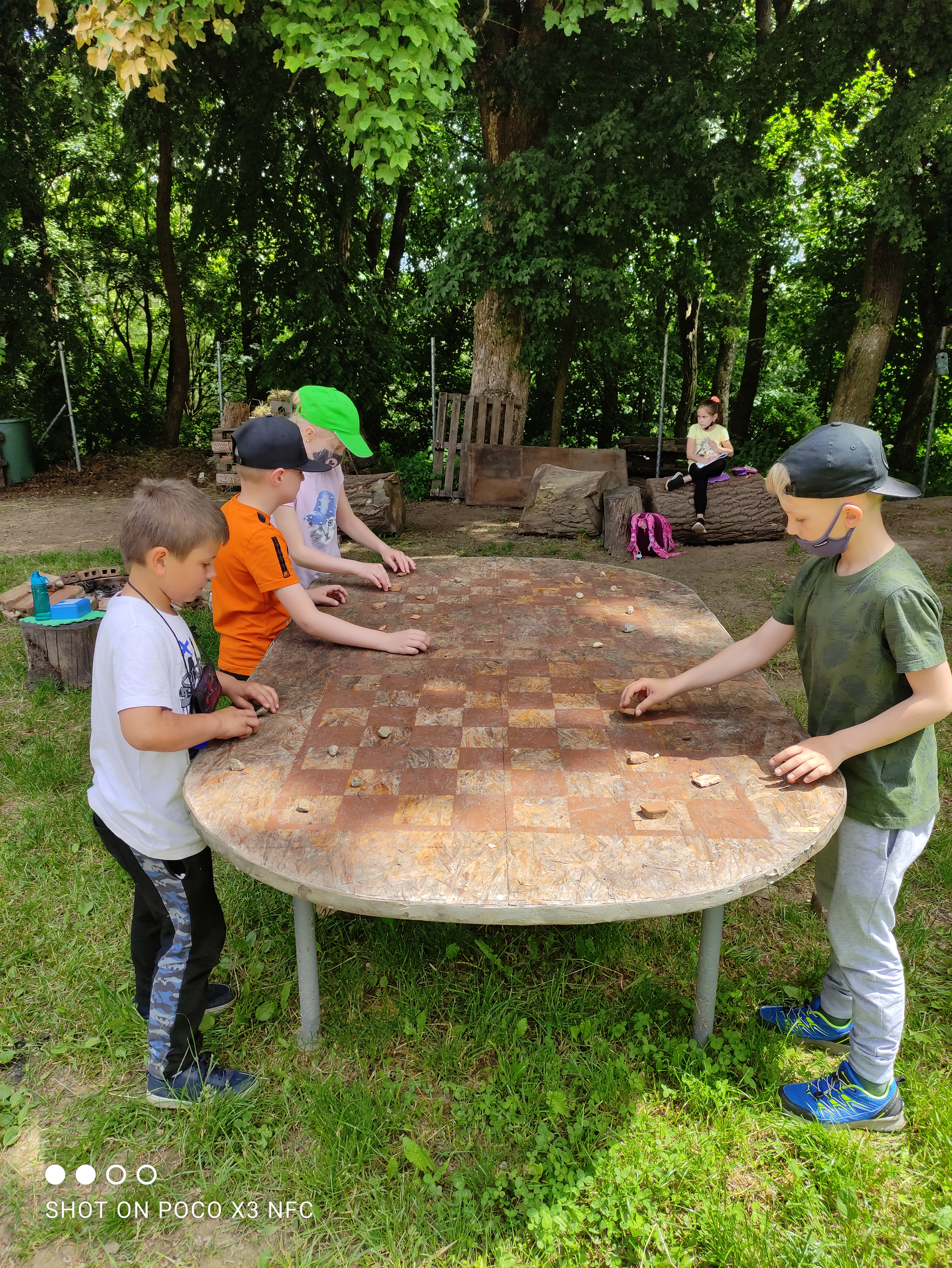 Na školskej záhrade pribudne pergola s farebnou dlažbou osadenou do piesku. Vyskladaná bude do plochy šachovnice – žiaci budú hrať šach v oblečení vyrobenom z odpadového materiálu - september 2022Výroba masiek z odpadového materiálu